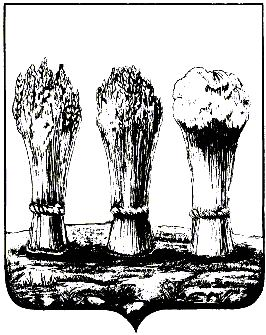 АДМИНИСТРАЦИЯ ЛЕНИНСКОГО РАЙОНА ГОРОДА ПЕНЗЫПРИКАЗот 12.03.2018 № 85Об утверждении Порядка работы аттестационной комиссии администрации Ленинского района города Пензы В соответствии с Федеральным законом от 02.03.2007 № 25-ФЗ «О муниципальной службе в Российской Федерации», Законом Пензенской области от 10.10.2007 № 1390-ЗПО «О муниципальной службе в Пензенской области», Решением Пензенской городской Думы от 30.11.2007 №825-41/4 «Об утверждении Положения «О проведении аттестации муниципальных служащих в городе Пензе», П Р И К А З Ы В А Ю :1. Утвердить Порядок работы аттестационной комиссии администрации Ленинского района города Пензы согласно приложению №1.2. Признать утратившими силу:- приказ администрации Ленинского района города Пензы от 06.05.2013 № 49-о «О проведении аттестации муниципальных служащих администрации Ленинского района города Пензы»;- приказ главы администрации Ленинского района города Пензы от 14.12.2015 № 311 «О внесении изменений в приказ главы администрации Ленинского района города Пензы от 06.05.2013 № 49-о «О проведении аттестации муниципальных служащих администрации Ленинского района г. Пензы»;- приказ администрации Ленинского района города Пензы от 26.02.2016 № 75 «О внесении изменений в приказ главы администрации Ленинского района города Пензы от 06.05.2013 № 49-о «О проведении аттестации муниципальных служащих администрации Ленинского района г. Пензы».3. Настоящий приказ опубликовать в муниципальной газете «Пенза» и разместить на интернет - странице администрации Ленинского района города Пензы официального сайта администрации города Пензы в информационно-телекоммуникационной сети «Интернет».4. Контроль за выполнением настоящего приказа возложить на заместителя главы администрации Ленинского района города Пензы (по организации деятельности администрации района).Приложение № 1к приказу администрацииЛенинского района города Пензыот 12.03.2018 № 85Порядок работы аттестационной комиссии администрации Ленинского района города Пензы1. Аттестационная комиссия администрации Ленинского района города Пензы (далее - аттестационная комиссия) проводит аттестацию муниципальных служащих администрации Ленинского района города Пннзы (далее - муниципальных служащих) на основании Положения «О проведении аттестации муниципальных служащих в городе Пензе», утвержденного Решением Пензенской городской Думы от 30.11.2007 №825-41/4, и согласно утвержденному приказом администрации Ленинского района города Пензы графику проведения аттестации на соответствующий год.2. Не позднее, чем за две недели до проведения аттестации, в аттестационную комиссию представляется отзыв об исполнении подлежащим аттестации муниципальным служащим должностных обязанностей за аттестационный период, подписанный его непосредственным руководителем и утвержденный вышестоящим руководителем.3. Аттестационная комиссия проводит аттестацию с приглашением аттестуемого муниципального служащего. В случае неявки муниципального служащего на заседание комиссии без уважительной причины или отказа его от аттестации муниципальный служащий привлекается к дисциплинарной ответственности в соответствии с законодательством Российской Федерации о муниципальной службе, а аттестация переносится на более поздний срок.4. Аттестационная комиссия рассматривает представленные документы, заслушивает сообщения аттестуемого муниципального служащего, а в случае необходимости - его непосредственного руководителя.5. Заседание аттестационной комиссии считается правомочным, если на нем присутствует не менее двух третей ее членов.6. Решение аттестационной комиссии принимается в отсутствие аттестуемого муниципального служащего и его непосредственного руководителя открытым голосованием простым большинством голосов присутствующих на заседании членов аттестационной комиссии. При равенстве голосов муниципальный служащий признается соответствующим замещаемой должности гражданской службы.7. Результаты аттестации заносятся в аттестационный лист муниципального служащего, который подписывается председателем, заместителем председателя, секретарем и членами аттестационной комиссии, присутствовавшими на заседании.8. Секретарь аттестационной комиссии ведет протокол заседания аттестационной комиссии. Протокол подписывается председателем, заместителем председателя, секретарем и присутствовавшими на заседании членами аттестационной комиссии.9. Организацию и обеспечение работы аттестационной комиссии осуществляет отдел делопроизводства и хозяйственного обеспечения администрации Ленинского района города Пензы.10. Вопросы, не урегулированные настоящим Порядком, разрешаются в соответствии с Федеральным законом от 02.03.2007 № 25-ФЗ «О муниципальной службе в Российской Федерации», Законом Пензенской области от 10.10.2007 № 1390-ЗПО «О муниципальной службе в Пензенской области», а также Решением Пензенской городской Думы от 30.11.2007 №825-41/4 «Об утверждении Положения «О проведении аттестации муниципальных служащих в городе Пензе».Глава администрацииН.Б.Москвитина